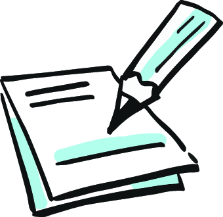 Die KanalisationArbeitsaufträge in Einzelarbeit 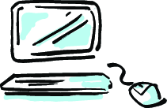 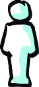 Wie sieht es eigentlich unter unserer Stadt in der Kanalisation aus? Informiere dich dazu auf der Internetseite klassewasser.de > Kinder > Wasser in Berlin > Das Kanalnetz für Abwasser. Schau dir die Bilderstrecke an. Lies die dazugehörigen Informationen aufmerksam durch.Beantworte nun folgende Aufgaben.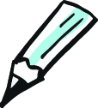 Tipp: Falls nötig, kannst du dich erneut in der Bilderstrecke durchklicken. Erläutere, was man unter einem HDSR-Wagen versteht.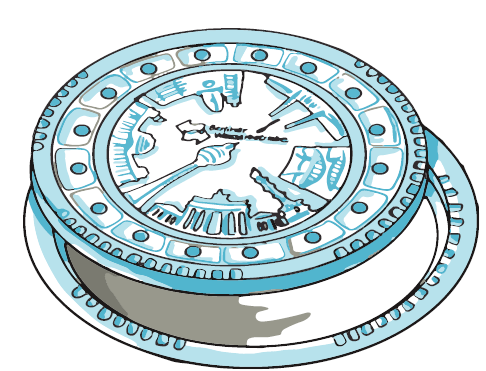 …………………………………………………………………………………………………………………………………………………………………………………………………………………………………………………………………………………….………………………………………………………………………………………………………………………………………….……………………………………………………………………………………………………………………………………………………………………………………………………….Welche Ausdehnung hat das Berliner Abwassersystem? …………………………………………………………………………………………………………………………………………………………………………………………………………………………………………………………………………………….Vergleiche die Ausdehnung des Berliner Abwassersystems mit möglichen Distanzen auf einer Weltkarte. Nenne ein Beispiel. …………………………………………………………………………………………………………………………………………………………………………………………………………………………………………………………………………………….Immer wieder landen die verrücktesten Funde in der Kanalisation. Nenne drei Beispiele. …………………………………………………………………………………………………………………………………………………………………………………………………………………………………………………………………………………….………………………………………………………………………………………………………………………………………….